                                                                       07.04.2021                    259-01-03-112   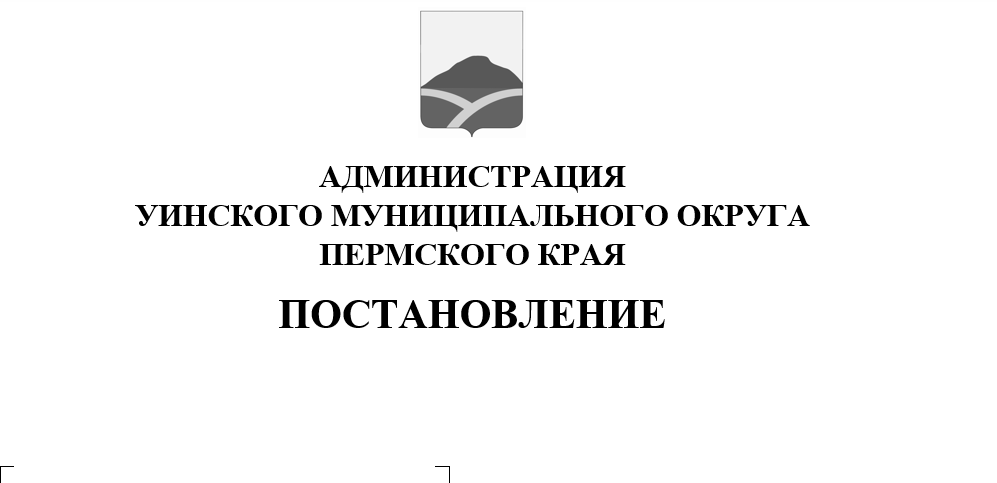 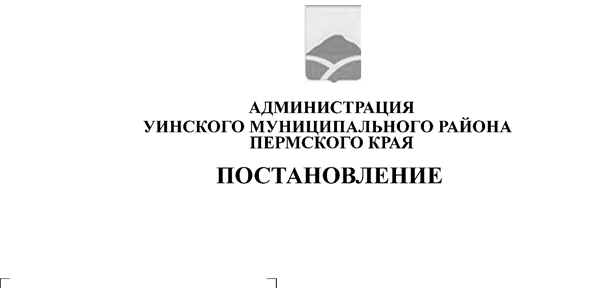 Руководствуясь статьей 5.1 Градостроительного кодекса Российской Федерации, Федеральным законом от 06.10.2003 № 131-ФЗ «Об общих принципах организации местного самоуправления в Российской Федерации», Уставом Уинского муниципального округа Пермского края, Положением о публичных слушаниях в Уинском муниципальном округе, утвержденным решением Думы Уинского муниципального округа от 05.11.2019 № 19, администрация Уинского муниципального округа Пермского краяПОСТАНОВЛЯЕТ:          1. Провести 14 мая 2021 года в 15.00 часов по адресу: с. Уинское,                   ул. Октябрьская, д. 1 – актовый зал администрации Уинского муниципального района публичные слушания по проекту «О внесении изменений и дополнений в Правила благоустройства территории Уинского муниципального округа Пермского края, утвержденные решением Думы Уинского муниципального округа от 26.03.2020 № 95» (далее - Проект).2. Утвердить состав рабочей группы по рассмотрению предложений и замечаний по Проекту и возложить обязанности оргкомитета по проведению публичных слушаний на рабочую группу:3. Рабочей группе по рассмотрению предложений и замечаний по Проекту обеспечить:3.1. организацию и проведение публичных слушаний;3.2. соблюдение требований законодательства, правовых актов Уинского муниципального округа по организации и проведению публичных слушаний.4. Жители, проживающие на территории Уинского муниципального округа, обладающие избирательным правом, направляют в письменной форме свои предложения и замечания по Проекту в МКУ «Управление по благоустройству Уинского муниципального округа» по адресу: с. Уинское, ул. Коммунистическая, д. 1, каб. № 2.Срок подачи предложений и замечаний по 11 мая 2021 года (включительно).5. Настоящее постановление вступает в силу со дня обнародования и подлежит размещению на официальном сайте администрации Уинского муниципального округа в сети «Интернет». 6. Контроль над исполнением постановления возложить на начальникамуниципального казенного учреждения «Управление по благоустройству Уинского муниципального округа Пермского края»  Хасанову Э.Г.Глава муниципального округа –глава администрации Уинского                                                       муниципального округа                                                                А.Н. Зелёнкин Матынова Юлия АзатовнаЛатыповаХазяр РашидовнаПыхтееваАлена ПавловнаПыхтеев ВладимирМихайловичПетухов Сергей МихайловичРассохин Олег ВячеславовичХасанова Эмма Газимовна- заместитель главы администрации Уинского муниципального округа;- главный специалист Управления по экономике и сельскому хозяйству администрации Уинского муниципального округа;- начальник юридического отдела администрации Уинского муниципального округа;- председатель районного общества инвалидов «Надежда» (по согласованию);- депутат Думы Уинского муниципального округа (по согласованию);- начальник  отдела архитектуры и градостроительства администрации Уинского муниципального округа;- начальник МКУ «Управление по благоустройству Уинского муниципального округа».